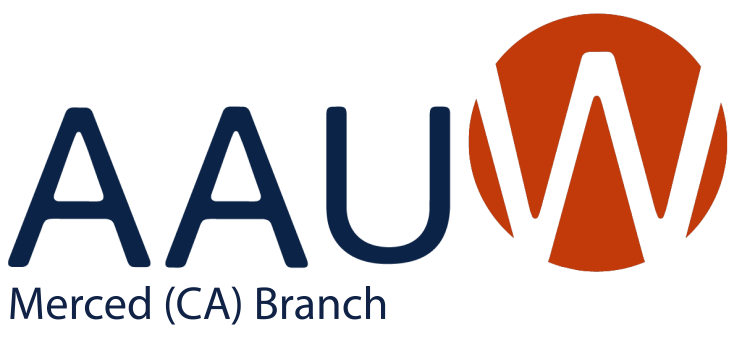 New Membership 2023-24Make your check payable to Merced AAUW and mail to:  Dee Near, 1004 Half Dome Court, Merced, CA 095340MEMBER INFORMATIONName:  ___________________________________________________________________________________ 		Last Name				First Name			Middle InitialAddress: _________________________________________________________________________________ 		Street					City					ZIPHome Phone _____________________ Cell Phone _____________________ Work Phone ______________Email __________________________________________________________________________________MEMBERSHIP CATEGORIESRegular Branch Member   $105	         Donations to Merced Branch (voluntary)  Scholarship $______ Science camp $_______ Other (please specify) $ _______(Assoc. $ 72 ($69 is tax deductible) State $20  Local $15										TOTAL AMOUNT $________________			Check number _________   Date _________Degree: _______ College Attended: _________________________    Degree Field_____________   Grad. Year:________Degree: _______ College Attended: _________________________    Degree Field ______________Grad. Year:________Degree:_______ College Attended:__________________________   Degree Field ______________Grad. Year:________ . AAUW National Bylaws:  Eligibility. An individual holding an associate (or equivalent, e.g., RN), bachelor’s, or higher degree from a higher education institution accredited by a regional accrediting agency recognized by the U.S. Department of Education (an “Accredited Higher Education Institution”) or other qualified educational institution located outside of the United States, as determined by the Board of Directors, shall be eligible to receive admission to AAUW membership; such membership shall be granted upon payment of AAUW dues.